   ГРУППА КОМПАНИЙ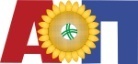 355000, г. Ставрополь, ул. Льва Толстого, 114, оф. 203,   тел +7(8652) 99-11-22                                                                                                                         Сайт: www.agroplus-sk.ru        Эл. почта: agroplus-sk@mail.ru                                                                                       От  25.10.2016 г.* -    Содержание микроэлементов в Нутривант Дрип для капельного полива (защищенный грунт): 1) 0,15Fe+0,075Mn+0,038Zn+0,006Cu+0,006Mo; 2) 0,08Fe+0,04Mn+0,02Zn+0,003Cu+0,002Mo;3) 0,08Fe+0,04Mn+0,02Zn+0,005Cu+0,005Mo; 4) 0,1Fe+0,05Mn+0,025Zn+0,005Cu+0,005Mo№Удобрения и стимуляторы ростаУдобрения и стимуляторы ростаУдобрения и стимуляторы ростаСоставСоставСоставОбласть примененияУпаковка л./кг.Цена руб./литр, кгПродукция компании “Atlantica” (Испания) ЖидкиеПродукция компании “Atlantica” (Испания) ЖидкиеПродукция компании “Atlantica” (Испания) ЖидкиеПродукция компании “Atlantica” (Испания) ЖидкиеПродукция компании “Atlantica” (Испания) ЖидкиеПродукция компании “Atlantica” (Испания) ЖидкиеПродукция компании “Atlantica” (Испания) ЖидкиеПродукция компании “Atlantica” (Испания) ЖидкиеПродукция компании “Atlantica” (Испания) ЖидкиеПродукция компании “Atlantica” (Испания) Жидкие1.1.Аминокат 10%Аминокат 10%Свободные (активные) аминокислоты - 10%; Всего азота -3%, в т.ч. аммонийный - 0,6%, нитратный - 0,7%, органический - 1,7%; Фосфора (Р2О5) - 1%;  Калия (К2О) -1%.Свободные (активные) аминокислоты - 10%; Всего азота -3%, в т.ч. аммонийный - 0,6%, нитратный - 0,7%, органический - 1,7%; Фосфора (Р2О5) - 1%;  Калия (К2О) -1%.Свободные (активные) аминокислоты - 10%; Всего азота -3%, в т.ч. аммонийный - 0,6%, нитратный - 0,7%, органический - 1,7%; Фосфора (Р2О5) - 1%;  Калия (К2О) -1%.Жидкое органо-минеральное удобрение на основе экстракта морских водорослей с добавлением макроэлементов. Стимулятор развития растений, с быстрым эффектом, увеличивает сопротивление растений к неблагоприятным условиям (холод, жара, фитотоксичность, болезни и другие стрессовые ситуации). Применяется на всех полевых, овощных, плодовых и декоративных культурах, а также цветах.п/э бутыль25 л.960(1л – 1060)1.1.Аминокат 30%Аминокат 30%Свободные (активные) аминокислоты - 30%; Всего азота - 6,5%, в т.ч. аммонийный - 0,5%, органический - 6%; Фосфора (Р2О5) - 1%;  Калия (К2О) -1%.Свободные (активные) аминокислоты - 30%; Всего азота - 6,5%, в т.ч. аммонийный - 0,5%, органический - 6%; Фосфора (Р2О5) - 1%;  Калия (К2О) -1%.Свободные (активные) аминокислоты - 30%; Всего азота - 6,5%, в т.ч. аммонийный - 0,5%, органический - 6%; Фосфора (Р2О5) - 1%;  Калия (К2О) -1%.Жидкое органо-минеральное удобрение на основе экстракта морских водорослей с добавлением макроэлементов. Стимулятор развития растений, с быстрым эффектом, увеличивает сопротивление растений к неблагоприятным условиям (холод, жара, фитотоксичность, болезни и другие стрессовые ситуации). Применяется на всех полевых, овощных, плодовых и декоративных культурах, а также цветах.п/э бутыль25 л.1390(1л – 1530)2.2.Райкат стартРайкат стартСвободные (активные) аминокислоты - 4%;Полисахариды – 15%;Цитокинин – 0,05%;Всего азота (N) -4%; Фосфора (Р2О5) - 8%;  Калия (К2О) -3%; Железо (Fe) хелатное – 0,1%; Цинк (Zn) хелатный – 0,02%;Бор (В) – 0,03%.Свободные (активные) аминокислоты - 4%;Полисахариды – 15%;Цитокинин – 0,05%;Всего азота (N) -4%; Фосфора (Р2О5) - 8%;  Калия (К2О) -3%; Железо (Fe) хелатное – 0,1%; Цинк (Zn) хелатный – 0,02%;Бор (В) – 0,03%.Свободные (активные) аминокислоты - 4%;Полисахариды – 15%;Цитокинин – 0,05%;Всего азота (N) -4%; Фосфора (Р2О5) - 8%;  Калия (К2О) -3%; Железо (Fe) хелатное – 0,1%; Цинк (Zn) хелатный – 0,02%;Бор (В) – 0,03%.Стимулятор корнеобразования и роста растений на ранних фазах развития растений вплоть до цветения. Обработка семян -0,25 – 1,0л/10л воды/1 тонну семян. Укоренение черенков150мл/10л воды. Листовые подкормки – 75-125мл/100л воды. Капельный полив 1литр/га. Применяется на всех полевых, овощных, плодовых и декоративных культурах, а также цветах.п/э бутыль25 л.1390(1л – 1530)2.2.Райкат развитие Райкат развитие Свободные (активные) аминокислоты - 4%; Экстракты морских водорослей – 5%; Цитокинин – 0,05%;Комплекс витаминов – 0,2%; Всего азота (N) -6%; Фосфора (Р2О5) - 4%;  Калия (К2О) -3%; Железо (Fe) хелатное – 0,1%;  Марганец (Mn) хелатный – 0,07%; Цинк (Zn) хелатный – 0,02%; Медь (Cu) хелатная – 0,01%; Бор (В) – 0,03%;  Молибден (Мо) – 0,01%.Свободные (активные) аминокислоты - 4%; Экстракты морских водорослей – 5%; Цитокинин – 0,05%;Комплекс витаминов – 0,2%; Всего азота (N) -6%; Фосфора (Р2О5) - 4%;  Калия (К2О) -3%; Железо (Fe) хелатное – 0,1%;  Марганец (Mn) хелатный – 0,07%; Цинк (Zn) хелатный – 0,02%; Медь (Cu) хелатная – 0,01%; Бор (В) – 0,03%;  Молибден (Мо) – 0,01%.Свободные (активные) аминокислоты - 4%; Экстракты морских водорослей – 5%; Цитокинин – 0,05%;Комплекс витаминов – 0,2%; Всего азота (N) -6%; Фосфора (Р2О5) - 4%;  Калия (К2О) -3%; Железо (Fe) хелатное – 0,1%;  Марганец (Mn) хелатный – 0,07%; Цинк (Zn) хелатный – 0,02%; Медь (Cu) хелатная – 0,01%; Бор (В) – 0,03%;  Молибден (Мо) – 0,01%.Стимулятор роста растений на средних фазах развития растений от бутонизации до созревания. Специальный продукт для улучшения стадии развития растений и роста новых тканей растений. Листовые подкормки – 75-125мл/100л воды. Капельный полив 1-4литра/га.Применяется на всех полевых, овощных, плодовых и декоративных культурах, а также цветах.п/э бутыль5/25 л.1390(1л – 1530)2.2.Райкат финал Райкат финал Свободные (активные) аминокислоты - 4%;Полисахариды – 15%; Комплекс витаминов – 0,1%;Всего азота (N) -3%; Калия (К2О) - 6%;  Железо (Fe) хелатное – 0,1%; Марганец (Mn) хелатный – 0,07%; Цинк (Zn) хелатный – 0,02%; Молибден (Мо) – 0,01%.Свободные (активные) аминокислоты - 4%;Полисахариды – 15%; Комплекс витаминов – 0,1%;Всего азота (N) -3%; Калия (К2О) - 6%;  Железо (Fe) хелатное – 0,1%; Марганец (Mn) хелатный – 0,07%; Цинк (Zn) хелатный – 0,02%; Молибден (Мо) – 0,01%.Свободные (активные) аминокислоты - 4%;Полисахариды – 15%; Комплекс витаминов – 0,1%;Всего азота (N) -3%; Калия (К2О) - 6%;  Железо (Fe) хелатное – 0,1%; Марганец (Mn) хелатный – 0,07%; Цинк (Zn) хелатный – 0,02%; Молибден (Мо) – 0,01%.Стимулятор роста плодов (зерновок, бутонов цветов и т д.) на завершающих стадиях развития растений в  фазы от начала образования плодов до  полного созревания (не позднее, чем за 7 дней до уборки). Увеличивает размер плодов, повышает содержание сахаров, витаминов и сухих веществ. Улучшает семенные качества семян на семенных посевах.  Листовые подкормки – 75-125мл/100л воды. Капельный полив 2-3литр/га.  Применяется на всех полевых, овощных, плодовых и декоративных культурах, а также цветах.п/э бутыль5/25 л.1390(1л – 1530)3.3.Зерновой Микрокат стартЗерновой Микрокат стартСвободные (активные) аминокислоты - 4%; Всего азота -4%, Фосфора (Р2О5) - 6%;  Калия (К2О) -2%; Железо (Fe) хелатное – 0,4%, Цинк (Zn) хелатный – 0,2%, Марганец (Mn) хелатный – 0,2%Полисахариды – 12%Свободные (активные) аминокислоты - 4%; Всего азота -4%, Фосфора (Р2О5) - 6%;  Калия (К2О) -2%; Железо (Fe) хелатное – 0,4%, Цинк (Zn) хелатный – 0,2%, Марганец (Mn) хелатный – 0,2%Полисахариды – 12%Свободные (активные) аминокислоты - 4%; Всего азота -4%, Фосфора (Р2О5) - 6%;  Калия (К2О) -2%; Железо (Fe) хелатное – 0,4%, Цинк (Zn) хелатный – 0,2%, Марганец (Mn) хелатный – 0,2%Полисахариды – 12%Листовой корректор для устранения дефицита питания в фазу кущения на всех зерновых культурах. Некорневая подкормка – 250-500 мл/га.п/э бутыль25 л.8903.3.Зерновой Микрокат финалЗерновой Микрокат финалСвободные (активные) аминокислоты - 4%; Всего азота -6%, Фосфора (Р2О5) - 3%;  Калия (К2О) -6%; Железо (Fe) хелатное – 0,4%, Цинк (Zn) хелатный – 0,2%, Марганец (Mn) хелатный – 0,2%; Полисахариды – 10%Свободные (активные) аминокислоты - 4%; Всего азота -6%, Фосфора (Р2О5) - 3%;  Калия (К2О) -6%; Железо (Fe) хелатное – 0,4%, Цинк (Zn) хелатный – 0,2%, Марганец (Mn) хелатный – 0,2%; Полисахариды – 10%Свободные (активные) аминокислоты - 4%; Всего азота -6%, Фосфора (Р2О5) - 3%;  Калия (К2О) -6%; Железо (Fe) хелатное – 0,4%, Цинк (Zn) хелатный – 0,2%, Марганец (Mn) хелатный – 0,2%; Полисахариды – 10%Листовой корректор для устранения дефицита питания в фазу цветения и налива на всех зерновых культурах. Некорневая подкормка – 500-1000 мл/га.п/э бутыль25 л.8904.4.АтлантеАтлантеФосфор (Р2О5) – 30%, Калий (К2О) – 20%, (Р и К в форме фосфита калия – КН2РО3)Фосфор (Р2О5) – 30%, Калий (К2О) – 20%, (Р и К в форме фосфита калия – КН2РО3)Фосфор (Р2О5) – 30%, Калий (К2О) – 20%, (Р и К в форме фосфита калия – КН2РО3)Жидкое удобрений, обладающее имуно-протекторными свойствами (повышение резистентности к грибным заболеваниям и вредителям). Способствует усилению роста корневой системы, увеличению массы и количества плодов (семян), сокращению срока созревания, снижению пестицидной нагрузки. Не имеет периода ожидания. Применяется для обработки семян, капельного полива и листовых подкормок.п/э бутыль5/25 л.9504.4.Атланте ПлюсАтланте ПлюсФосфор (Р2О5) – 18%, Калий (К2О) – 16%, (Р и К в форме фосфита калия – КН2РО3), Салициловая к-та, БетаиныФосфор (Р2О5) – 18%, Калий (К2О) – 16%, (Р и К в форме фосфита калия – КН2РО3), Салициловая к-та, БетаиныФосфор (Р2О5) – 18%, Калий (К2О) – 16%, (Р и К в форме фосфита калия – КН2РО3), Салициловая к-та, БетаиныЖидкое удобрений, обладающее имуно-протекторными свойствами (повышение резистентности к грибным заболеваниям и вредителям). Способствует усилению роста корневой системы, увеличению массы и количества плодов (семян), сокращению срока созревания, снижению пестицидной нагрузки. Не имеет периода ожидания. Применяется для обработки семян, капельного полива и листовых подкормок.п/э бутыль5/25 л.9705.5.Келик-К (50% EDTA, хелат калия, жидкость)Келик-К (50% EDTA, хелат калия, жидкость)Калий (К2О) хелатный – 50%, хелатирующий агент EDTA – 4,5%Калий (К2О) хелатный – 50%, хелатирующий агент EDTA – 4,5%Калий (К2О) хелатный – 50%, хелатирующий агент EDTA – 4,5%Корректор дефицита калия в жидком виде. Может использоваться во всех типах систем капельного орошения или посредством листовых подкормок. Повышает качество плодов, улучшая их вызревание.п/э бутыль25 л.8506.6.Келик-К-Si (К2О – 15%, Si2O – 10%, EDTA – 2%)Келик-К-Si (К2О – 15%, Si2O – 10%, EDTA – 2%)Калий (К2О) хелатный – 15%, кремний (Si2O) хелатный – 10%,  хелатирующий агент EDTA – 2%Калий (К2О) хелатный – 15%, кремний (Si2O) хелатный – 10%,  хелатирующий агент EDTA – 2%Калий (К2О) хелатный – 15%, кремний (Si2O) хелатный – 10%,  хелатирующий агент EDTA – 2%Эффективный корректор дефицита калия и кремния в жидком виде. Применяется во всех типах систем капельного орошения или посредством листовых подкормок. Увеличивает сопротивляемость растений к грибным болезням. Применяется против сосущих вредителей в поздние сроки вегетации, когда применение инсектицидов запрещено. Применяется для некорневых подкормок зерновых, зернобобовых, технических, бахчевых, овощных, цветочно-декоративных и плодово-ягодных культур.  п/э бутыль5/25 л.13507.7.Келик-Mn (8,5%, EDTA)Келик-Mn (8,5%, EDTA)Хелатный (Mn) марганец – 8,5%, хелатирующий агент: EDTAХелатный (Mn) марганец – 8,5%, хелатирующий агент: EDTAХелатный (Mn) марганец – 8,5%, хелатирующий агент: EDTAЭффективный корректор дефицита марганца в жидкой форме. Может использоваться во всех типах систем капельного орошения или посредством листовых подкормок.5 л, п/э бутыль13508.8.Келик-Zn (10%, EDTA)Келик-Zn (10%, EDTA)Хелатный (Zn) цинк – 10%, хелатирующий агент: EDTAХелатный (Zn) цинк – 10%, хелатирующий агент: EDTAХелатный (Zn) цинк – 10%, хелатирующий агент: EDTAЭффективный корректор дефицита цинка в жидкой форме. Может использоваться во всех типах систем капельного орошения или посредством листовых подкормок.5/25 л, п/э бутыль1350(1л - 1490)9.9.Келик-Mo (10%)Келик-Mo (10%)(Мо) молибден – 10%(Мо) молибден – 10%(Мо) молибден – 10%Эффективный корректор дефицита молибдена в жидкой форме. Может использоваться во всех типах систем капельного орошения или посредством листовых подкормок.5 л, п/э бутыль2700 (1л – 2970)10.10.Келик-В (15%)Келик-В (15%)(В) бор – 15%(В) бор – 15%(В) бор – 15%Эффективный корректор дефицита бора в жидкой форме. Может использоваться во всех типах систем капельного орошения или посредством листовых подкормок.1 л, п/э бутыль950 (1л – 1050)11.11.Келик-Mg (5,8%-MgO, 3.5%-Mg, EDTA)Келик-Mg (5,8%-MgO, 3.5%-Mg, EDTA)Хелатный (MgO) магний – 5,8%, хелатный (Mg) магний – 3,5%, хелатирующий агент: EDTAХелатный (MgO) магний – 5,8%, хелатный (Mg) магний – 3,5%, хелатирующий агент: EDTAХелатный (MgO) магний – 5,8%, хелатный (Mg) магний – 3,5%, хелатирующий агент: EDTAЭффективный корректор дефицита магния в жидкой форме. Может использоваться во всех типах систем капельного орошения или посредством листовых подкормок.5/25 л, п/э бутыль990 (1л – 1090)12.12.Келик-Ca (СаО-7%, Са-5%, EDTA)Келик-Ca (СаО-7%, Са-5%, EDTA)Хелатный (СаO) кальций – 7%, хелатный (Са) кальций –5%, хелатирующий агент: EDTAХелатный (СаO) кальций – 7%, хелатный (Са) кальций –5%, хелатирующий агент: EDTAХелатный (СаO) кальций – 7%, хелатный (Са) кальций –5%, хелатирующий агент: EDTAЭффективный корректор дефицита кальция в жидкой форме. Может использоваться во всех типах систем капельного орошения или посредством листовых подкормок.5/25 л, п/э бутыль950 (1л – 1050)13.13.Келик-Ca+B (СаО-6%, В-3%)Келик-Ca+B (СаО-6%, В-3%)Кальций (СаО) – 6%, бор (В) – 3%, кальций дополнен карбоксиловой кислотой.Кальций (СаО) – 6%, бор (В) – 3%, кальций дополнен карбоксиловой кислотой.Кальций (СаО) – 6%, бор (В) – 3%, кальций дополнен карбоксиловой кислотой.Эффективный корректор дефицита кальция и бора в жидкой форме. Может использоваться во всех типах систем капельного орошения или посредством листовых подкормок.5/25 л, п/э бутыль850 (1л – 940)14.14.Келик-Микс (Fe-5%, Mn-2%, Zn-0.37%, Cu-0.19%, B-0.65%, Mo-0.18%, EDTA)Келик-Микс (Fe-5%, Mn-2%, Zn-0.37%, Cu-0.19%, B-0.65%, Mo-0.18%, EDTA)Хелатное (Fe) железо – 5%, хелатный (Mn) марганец – 2%, хелатный (Zn) цинк – 0,37%, хелатная (Cu) – 0,19%, (В) бор – 0,65%, (Мо) молибден – 0,18%, хелатирующий агент: EDTAХелатное (Fe) железо – 5%, хелатный (Mn) марганец – 2%, хелатный (Zn) цинк – 0,37%, хелатная (Cu) – 0,19%, (В) бор – 0,65%, (Мо) молибден – 0,18%, хелатирующий агент: EDTAХелатное (Fe) железо – 5%, хелатный (Mn) марганец – 2%, хелатный (Zn) цинк – 0,37%, хелатная (Cu) – 0,19%, (В) бор – 0,65%, (Мо) молибден – 0,18%, хелатирующий агент: EDTAЭффективный корректор комбинированного дефицита микроэлементов в жидкой форме. Может использоваться во всех типах систем капельного орошения или посредством листовых подкормок.1 л, п/э бутыль1350(1л – 1490)15.15.Разормин Разормин Свободные (активные) аминокислоты - 7%; Биостимулирующие и корнеобразующие факторы – 1,52%; Полисахариды - 3%; Всего органического вещества – 25%; Всего азота -4%, Фосфора (Р2О5) - 4%;  Калия (К2О) -3%; Железо (Fe)– 0,4%, Цинк (Zn) – 0,085%, Марганец (Mn) – 0,1%; Бор (В) – 0,1%; Медь (Cu) – 0,02%; Молибден (Мо) – 0,01%Свободные (активные) аминокислоты - 7%; Биостимулирующие и корнеобразующие факторы – 1,52%; Полисахариды - 3%; Всего органического вещества – 25%; Всего азота -4%, Фосфора (Р2О5) - 4%;  Калия (К2О) -3%; Железо (Fe)– 0,4%, Цинк (Zn) – 0,085%, Марганец (Mn) – 0,1%; Бор (В) – 0,1%; Медь (Cu) – 0,02%; Молибден (Мо) – 0,01%Свободные (активные) аминокислоты - 7%; Биостимулирующие и корнеобразующие факторы – 1,52%; Полисахариды - 3%; Всего органического вещества – 25%; Всего азота -4%, Фосфора (Р2О5) - 4%;  Калия (К2О) -3%; Железо (Fe)– 0,4%, Цинк (Zn) – 0,085%, Марганец (Mn) – 0,1%; Бор (В) – 0,1%; Медь (Cu) – 0,02%; Молибден (Мо) – 0,01%Универсальный стимулятор на основе аминокислот, все в одном – старт, развитие, финал, для всех фаз развития растений. Активно стимулирует развитие корневой системы, вегетативной массы, качества и количества плодов. Может быть использован на всех с/х культурах. Некорневая подкормка – 200-300 мл/100 л воды каждые 15-20 дней. Корневая подкормка – 2-3 л/га каждые 15 дней.п/э бутыль5/25 л.270016.16.Флорон Флорон Свободные (активные) аминокислоты - 4%; Биостимулирующие и корнеобразующие факторы – 1,46%; Цитокинины – 0,03%; Всего органического вещества – 8%; Всего азота -1%, Фосфора (Р2О5) - 10%;  Калия (К2О) -10%; Бор (В) – 0,25%; Молибден (Мо) – 0,20%Свободные (активные) аминокислоты - 4%; Биостимулирующие и корнеобразующие факторы – 1,46%; Цитокинины – 0,03%; Всего органического вещества – 8%; Всего азота -1%, Фосфора (Р2О5) - 10%;  Калия (К2О) -10%; Бор (В) – 0,25%; Молибден (Мо) – 0,20%Свободные (активные) аминокислоты - 4%; Биостимулирующие и корнеобразующие факторы – 1,46%; Цитокинины – 0,03%; Всего органического вещества – 8%; Всего азота -1%, Фосфора (Р2О5) - 10%;  Калия (К2О) -10%; Бор (В) – 0,25%; Молибден (Мо) – 0,20%Биостимулятор направленного действия с аминокислотами. Работает как ингибитор, тормозит рост вегетативной массы вверх, уменьшает длину междоузлий, провоцирует и усиливает цветение, улучшает качество и количество урожая. Может быть использован на всех с/х культурах. Некорневая подкормка – 50-150 мл/100 л воды каждые 7-15 дней. Корневая подкормка – 1-1,5 л/га каждые 7-15 дней.п/э бутыль5/25 л.2700Продукция компании “Atlantica” (Испания) СухиеПродукция компании “Atlantica” (Испания) СухиеПродукция компании “Atlantica” (Испания) СухиеПродукция компании “Atlantica” (Испания) СухиеПродукция компании “Atlantica” (Испания) СухиеПродукция компании “Atlantica” (Испания) СухиеПродукция компании “Atlantica” (Испания) СухиеПродукция компании “Atlantica” (Испания) СухиеПродукция компании “Atlantica” (Испания) СухиеПродукция компании “Atlantica” (Испания) Сухие1.1.Келкат Mn (13%  EDTA)Келкат Mn (13%  EDTA)Марганец (Mn) хелатный – 13%, хелатирующий агент EDTAМарганец (Mn) хелатный – 13%, хелатирующий агент EDTAМарганец (Mn) хелатный – 13%, хелатирующий агент EDTAЭффективный корректор дефицита марганца при первых признаках его появления. Стабилен в почве с рН от 3 до 11.5 кг. п/э контейнер9902.2.Келкат Fe (6% EDDHA (4.8% orto-orto)Келкат Fe (6% EDDHA (4.8% orto-orto) Железо (Fe) хелатное – 6%, хелатирующий агент EDTA Железо (Fe) хелатное – 6%, хелатирующий агент EDTA Железо (Fe) хелатное – 6%, хелатирующий агент EDTAХелат железа EDDHA эффективен для предотвращения и коррекции проблем, связанных с хлорозом, вызванным железом. Стабилен в почве с рН от 3 до 11.5 кг, п/э контейнер19503.3.Келкат В (21%)Келкат В (21%)Бор (В) – 21%Бор (В) – 21%Бор (В) – 21%Эффективный корректор дефицита бора при первых признаках его появления.5 кг, п/э контейнер5204..4..Келкат Микс + Ca (DTPA)Келкат Микс + Ca (DTPA)Кальций (Ca) хелатный – 3,00%; Железо (Fe) хелатное – 2,30%; Железо (Fe) (хелат DTPA) – 1,90%; Марганец (Mn) хелатный – 2,60%; Цинк (Zn) хелатный – 0,55%; Медь (Cu) хелатная – 0,55%; Бор (В) водорастворимый – 0,55%, Молибден (Mo) водорастворимый – 0,15%; хелатирующий агент: EDTAКальций (Ca) хелатный – 3,00%; Железо (Fe) хелатное – 2,30%; Железо (Fe) (хелат DTPA) – 1,90%; Марганец (Mn) хелатный – 2,60%; Цинк (Zn) хелатный – 0,55%; Медь (Cu) хелатная – 0,55%; Бор (В) водорастворимый – 0,55%, Молибден (Mo) водорастворимый – 0,15%; хелатирующий агент: EDTAКальций (Ca) хелатный – 3,00%; Железо (Fe) хелатное – 2,30%; Железо (Fe) (хелат DTPA) – 1,90%; Марганец (Mn) хелатный – 2,60%; Цинк (Zn) хелатный – 0,55%; Медь (Cu) хелатная – 0,55%; Бор (В) водорастворимый – 0,55%, Молибден (Mo) водорастворимый – 0,15%; хелатирующий агент: EDTAЭто комплекс из шести микроэлементов богатый хелатным железом. Специально предназначен для культур, выращиваемых на субстратах или на почвах с тенденцией к дефициту микроэлементов.5 кг, п/э контейнер13505.5.Келкат Zn(15%  EDTA)Келкат Zn(15%  EDTA)Цинк (Zn) хелатный – 15%, хелатирующий агент EDTAЦинк (Zn) хелатный – 15%, хелатирующий агент EDTAЦинк (Zn) хелатный – 15%, хелатирующий агент EDTAЭффективный корректор дефицита цинка при первых признаках его появления. Стабилен в почве с рН от 4 до 12.5 кг. п/э контейнер9706.6.Солюкат Плюс 19-19-19Солюкат Плюс 19-19-1919-19-19+1Mg+0.8S+0.02B+0.2Fe+0.003Mn+0.003Cu+0.0027Mo++0.051Zn+2Фульвокислот+2Аминокислоты+0,5Сурфактант19-19-19+1Mg+0.8S+0.02B+0.2Fe+0.003Mn+0.003Cu+0.0027Mo++0.051Zn+2Фульвокислот+2Аминокислоты+0,5Сурфактант19-19-19+1Mg+0.8S+0.02B+0.2Fe+0.003Mn+0.003Cu+0.0027Mo++0.051Zn+2Фульвокислот+2Аминокислоты+0,5СурфактантУникальное, легкорастворимое органоминеральное удобрение с макро- мезо- микроэлементами, прилипателем, фульво – и аминокислотами.Применение: рекомендовано для внекорневой подкормки сельхоз культур от 1-3 кг, выполняют роль антистрессантов, биостимуляторов и корректоров питания.Усиливают рост и развитие корневой системы, повышают активность биологической микрофлоры почвы.Стимулируют рост и развитие растений, обеспечивают лучшее проникновение элементов боковой смеси в клетки растений.Прилипатель, специально разработан для этих удобрений , который обеспечивает равномерное распределение рабочего раствора по листовой поверхности.25 кг.3207.7.Солюкат Плюс 0-40-28Солюкат Плюс 0-40-280-40-28+0,4Mg+1S+2B+2Фульвокислоты+2Аминокислоты++0,5Сурфактант0-40-28+0,4Mg+1S+2B+2Фульвокислоты+2Аминокислоты++0,5Сурфактант0-40-28+0,4Mg+1S+2B+2Фульвокислоты+2Аминокислоты++0,5СурфактантУникальное, легкорастворимое органоминеральное удобрение с макро- мезо- микроэлементами, прилипателем, фульво – и аминокислотами.Применение: рекомендовано для внекорневой подкормки сельхоз культур от 1-3 кг, выполняют роль антистрессантов, биостимуляторов и корректоров питания.Усиливают рост и развитие корневой системы, повышают активность биологической микрофлоры почвы.Стимулируют рост и развитие растений, обеспечивают лучшее проникновение элементов боковой смеси в клетки растений.Прилипатель, специально разработан для этих удобрений , который обеспечивает равномерное распределение рабочего раствора по листовой поверхности.25 кг.3208.8.Солюкат Плюс0-16-34Солюкат Плюс0-16-340-16-34+2Mg+5S+2B+1Mn+0.002Cu+0.002Mo+2Фульвокислоты++2Аминокислоты+0,5Сурфактант0-16-34+2Mg+5S+2B+1Mn+0.002Cu+0.002Mo+2Фульвокислоты++2Аминокислоты+0,5Сурфактант0-16-34+2Mg+5S+2B+1Mn+0.002Cu+0.002Mo+2Фульвокислоты++2Аминокислоты+0,5СурфактантУникальное, легкорастворимое органоминеральное удобрение с макро- мезо- микроэлементами, прилипателем, фульво – и аминокислотами.Применение: рекомендовано для внекорневой подкормки сельхоз культур от 1-3 кг, выполняют роль антистрессантов, биостимуляторов и корректоров питания.Усиливают рост и развитие корневой системы, повышают активность биологической микрофлоры почвы.Стимулируют рост и развитие растений, обеспечивают лучшее проникновение элементов боковой смеси в клетки растений.Прилипатель, специально разработан для этих удобрений , который обеспечивает равномерное распределение рабочего раствора по листовой поверхности.25 кг.3209.9.Солюкат Дрип19-19-19Солюкат Дрип19-19-1919-19-19+3Mg+0.08Fe+0.04Mn+0.005Cu+0.004Mo+0.02Zn19-19-19+3Mg+0.08Fe+0.04Mn+0.005Cu+0.004Mo+0.02Zn19-19-19+3Mg+0.08Fe+0.04Mn+0.005Cu+0.004Mo+0.02ZnВодорастворимое удобрение для систем капельного полива, малообъемной гидропоники, а также внекорневого питания. Высокая растворимость в воде, улучшает работу корневой системы. Устраняет известняковые и микробиологические отложения в системах полива, излишнюю твердость и щелочность поливной воды. Улучшает доступность культурам соединений фосфора и микроэлементов. Не содержит вредные концентрации тяжелых металлов, натрия, хлора и имеют низкий солевой индекс.25 кг27010.10.Солюкат Дрип12-6-28Солюкат Дрип12-6-2812-6-28+7.4Ca+0.08Fe+0.04Mn+0.005Cu+0.004Mo+0.02Zn12-6-28+7.4Ca+0.08Fe+0.04Mn+0.005Cu+0.004Mo+0.02Zn12-6-28+7.4Ca+0.08Fe+0.04Mn+0.005Cu+0.004Mo+0.02ZnВодорастворимое удобрение для систем капельного полива, малообъемной гидропоники, а также внекорневого питания. Высокая растворимость в воде, улучшает работу корневой системы. Устраняет известняковые и микробиологические отложения в системах полива, излишнюю твердость и щелочность поливной воды. Улучшает доступность культурам соединений фосфора и микроэлементов. Не содержит вредные концентрации тяжелых металлов, натрия, хлора и имеют низкий солевой индекс.25 кг27011.11.Солюкат Дрип11-9-34Солюкат Дрип11-9-3411-9-34+3Mg+0.008Fe+0.04Mn+0.005Cu+0.004Mo+0.02Zn11-9-34+3Mg+0.008Fe+0.04Mn+0.005Cu+0.004Mo+0.02Zn11-9-34+3Mg+0.008Fe+0.04Mn+0.005Cu+0.004Mo+0.02ZnВодорастворимое удобрение для систем капельного полива, малообъемной гидропоники, а также внекорневого питания. Высокая растворимость в воде, улучшает работу корневой системы. Устраняет известняковые и микробиологические отложения в системах полива, излишнюю твердость и щелочность поливной воды. Улучшает доступность культурам соединений фосфора и микроэлементов. Не содержит вредные концентрации тяжелых металлов, натрия, хлора и имеют низкий солевой индекс.25 кг27012.12.Солюкат Дрип7-50-7Солюкат Дрип7-50-77-50-7+4Mg+0.08Fe+0.004Mn+0.005Cu+0.004Mo+0.02Zn7-50-7+4Mg+0.08Fe+0.004Mn+0.005Cu+0.004Mo+0.02Zn7-50-7+4Mg+0.08Fe+0.004Mn+0.005Cu+0.004Mo+0.02ZnВодорастворимое удобрение для систем капельного полива, малообъемной гидропоники, а также внекорневого питания. Высокая растворимость в воде, улучшает работу корневой системы. Устраняет известняковые и микробиологические отложения в системах полива, излишнюю твердость и щелочность поливной воды. Улучшает доступность культурам соединений фосфора и микроэлементов. Не содержит вредные концентрации тяжелых металлов, натрия, хлора и имеют низкий солевой индекс.25 кг27013.13.Солюкат Дрип3-10-37Солюкат Дрип3-10-373-10-37+4Mg+0.08Fe+0.004Mn+0.005Cu+0.004Mo+0.02Zn3-10-37+4Mg+0.08Fe+0.004Mn+0.005Cu+0.004Mo+0.02Zn3-10-37+4Mg+0.08Fe+0.004Mn+0.005Cu+0.004Mo+0.02ZnВодорастворимое удобрение для систем капельного полива, малообъемной гидропоники, а также внекорневого питания. Высокая растворимость в воде, улучшает работу корневой системы. Устраняет известняковые и микробиологические отложения в системах полива, излишнюю твердость и щелочность поливной воды. Улучшает доступность культурам соединений фосфора и микроэлементов. Не содержит вредные концентрации тяжелых металлов, натрия, хлора и имеют низкий солевой индекс.25 кг270Продукция компании “ICL” (Израиль)Продукция компании “ICL” (Израиль)Продукция компании “ICL” (Израиль)Продукция компании “ICL” (Израиль)Продукция компании “ICL” (Израиль)Продукция компании “ICL” (Израиль)Продукция компании “ICL” (Израиль)Продукция компании “ICL” (Израиль)Продукция компании “ICL” (Израиль)Продукция компании “ICL” (Израиль)1.1.MKP (Монокалий фосфат КН2РО4 )P2О5 (Фосфор) 52 % и K2O (Калий) 34 %MKP (Монокалий фосфат КН2РО4 )P2О5 (Фосфор) 52 % и K2O (Калий) 34 %MKP (Монокалий фосфат КН2РО4 )P2О5 (Фосфор) 52 % и K2O (Калий) 34 %MKP (Монокалий фосфат КН2РО4 )P2О5 (Фосфор) 52 % и K2O (Калий) 34 %Полностью водорастворимое удобрение. Отсутствие азота в составе удобрения позволяет применять его во всех системах овощеводства, в том числе для фертигации. Кроме того, MKP очень подходит для листовой подкормки фосфора и калия, а также доказана его эффективность при борьбе с грибными заболеваниями растений (мучнистая роса и т.д.).Норма расхода 0,5-2 кгПолностью водорастворимое удобрение. Отсутствие азота в составе удобрения позволяет применять его во всех системах овощеводства, в том числе для фертигации. Кроме того, MKP очень подходит для листовой подкормки фосфора и калия, а также доказана его эффективность при борьбе с грибными заболеваниями растений (мучнистая роса и т.д.).Норма расхода 0,5-2 кг25 кг1802.2.Нутривант Универсальный (КNO) монокалия фосфат (бесхлорный) 19+19+19+3MgO+2.4S+0,2Fe+0,02B+0,0052Zn+0,0025Mn+0,0025Cu+0,0025MoНутривант Универсальный (КNO) монокалия фосфат (бесхлорный) 19+19+19+3MgO+2.4S+0,2Fe+0,02B+0,0052Zn+0,0025Mn+0,0025Cu+0,0025MoНутривант Универсальный (КNO) монокалия фосфат (бесхлорный) 19+19+19+3MgO+2.4S+0,2Fe+0,02B+0,0052Zn+0,0025Mn+0,0025Cu+0,0025MoНутривант Универсальный (КNO) монокалия фосфат (бесхлорный) 19+19+19+3MgO+2.4S+0,2Fe+0,02B+0,0052Zn+0,0025Mn+0,0025Cu+0,0025MoНекорневая подкормка для всех культур, капельный поливНекорневая подкормка для всех культур, капельный полив25 кг3103.3.Нутривант Плюс 19+19+19+3MgO+2.4S+0,2Fe+0,02B+0,0052Zn+0,0025Mn+0,0025Cu+0,0025Mo+фертивантНутривант Плюс 19+19+19+3MgO+2.4S+0,2Fe+0,02B+0,0052Zn+0,0025Mn+0,0025Cu+0,0025Mo+фертивантНутривант Плюс 19+19+19+3MgO+2.4S+0,2Fe+0,02B+0,0052Zn+0,0025Mn+0,0025Cu+0,0025Mo+фертивантНутривант Плюс 19+19+19+3MgO+2.4S+0,2Fe+0,02B+0,0052Zn+0,0025Mn+0,0025Cu+0,0025Mo+фертивантУдобрение повышенной растворимости с органическим прилипателем и пролонгированным действием. Подходит для всех зерновых и других культур. Некорневая подкормка.Удобрение повышенной растворимости с органическим прилипателем и пролонгированным действием. Подходит для всех зерновых и других культур. Некорневая подкормка.25 кг3504.4.Нутривант Плюс Сахарная свекла0+36+24+2МgO+2B+1Mn+ фертивант                                           Нутривант Плюс Сахарная свекла0+36+24+2МgO+2B+1Mn+ фертивант                                           Нутривант Плюс Сахарная свекла0+36+24+2МgO+2B+1Mn+ фертивант                                           Нутривант Плюс Сахарная свекла0+36+24+2МgO+2B+1Mn+ фертивант                                           Удобрение для листовой подкормки сах.свеклы, винограда, риса и других культур с фунгицидным действием, буфер растворов по рН, обладает способностью превращать избыточный азот в аминокислоты, полисахариды, белки. Снижает уровень нитратов в продукции. Улучшает цветение, завязь плодов и семян. Биостимулятор иммунитета, обеспечивает генеративный рост и развитие растений.Удобрение для листовой подкормки сах.свеклы, винограда, риса и других культур с фунгицидным действием, буфер растворов по рН, обладает способностью превращать избыточный азот в аминокислоты, полисахариды, белки. Снижает уровень нитратов в продукции. Улучшает цветение, завязь плодов и семян. Биостимулятор иммунитета, обеспечивает генеративный рост и развитие растений.25 кг3905.5.Нутривант Плюс Виноград             0+40+25+2МgO+2B+фертивантНутривант Плюс Виноград             0+40+25+2МgO+2B+фертивантНутривант Плюс Виноград             0+40+25+2МgO+2B+фертивантНутривант Плюс Виноград             0+40+25+2МgO+2B+фертивантУдобрение для листовой подкормки сах.свеклы, винограда, риса и других культур с фунгицидным действием, буфер растворов по рН, обладает способностью превращать избыточный азот в аминокислоты, полисахариды, белки. Снижает уровень нитратов в продукции. Улучшает цветение, завязь плодов и семян. Биостимулятор иммунитета, обеспечивает генеративный рост и развитие растений.Удобрение для листовой подкормки сах.свеклы, винограда, риса и других культур с фунгицидным действием, буфер растворов по рН, обладает способностью превращать избыточный азот в аминокислоты, полисахариды, белки. Снижает уровень нитратов в продукции. Улучшает цветение, завязь плодов и семян. Биостимулятор иммунитета, обеспечивает генеративный рост и развитие растений.25 кг3906.6.Нутривант Плюс Рис 0+46+30+2МgO+0,2B+ фертивант       Нутривант Плюс Рис 0+46+30+2МgO+0,2B+ фертивант       Нутривант Плюс Рис 0+46+30+2МgO+0,2B+ фертивант       Нутривант Плюс Рис 0+46+30+2МgO+0,2B+ фертивант       Удобрение для листовой подкормки сах.свеклы, винограда, риса и других культур с фунгицидным действием, буфер растворов по рН, обладает способностью превращать избыточный азот в аминокислоты, полисахариды, белки. Снижает уровень нитратов в продукции. Улучшает цветение, завязь плодов и семян. Биостимулятор иммунитета, обеспечивает генеративный рост и развитие растений.Удобрение для листовой подкормки сах.свеклы, винограда, риса и других культур с фунгицидным действием, буфер растворов по рН, обладает способностью превращать избыточный азот в аминокислоты, полисахариды, белки. Снижает уровень нитратов в продукции. Улучшает цветение, завязь плодов и семян. Биостимулятор иммунитета, обеспечивает генеративный рост и развитие растений.25 кг3907.7.Нутривант Плюс Зерновые 6+23+35+1МgO+0,1B+0,2Mn+0,2Zn+0,2Cu+0,05Fe+0,002Mo+ фертивантНутривант Плюс Зерновые 6+23+35+1МgO+0,1B+0,2Mn+0,2Zn+0,2Cu+0,05Fe+0,002Mo+ фертивантНутривант Плюс Зерновые 6+23+35+1МgO+0,1B+0,2Mn+0,2Zn+0,2Cu+0,05Fe+0,002Mo+ фертивантНутривант Плюс Зерновые 6+23+35+1МgO+0,1B+0,2Mn+0,2Zn+0,2Cu+0,05Fe+0,002Mo+ фертивантто же для пшеницы, кукурузы, ячменя, гороха, риса, проса, овса и других зерновых культур.то же для пшеницы, кукурузы, ячменя, гороха, риса, проса, овса и других зерновых культур.25 кг3908.8.Нутривант Плюс Масличные0+20+33+7,5S+1МgO+1,5B+0,5Mn+0,02Zn+0,001Mo+ фертивантНутривант Плюс Масличные0+20+33+7,5S+1МgO+1,5B+0,5Mn+0,02Zn+0,001Mo+ фертивантНутривант Плюс Масличные0+20+33+7,5S+1МgO+1,5B+0,5Mn+0,02Zn+0,001Mo+ фертивантНутривант Плюс Масличные0+20+33+7,5S+1МgO+1,5B+0,5Mn+0,02Zn+0,001Mo+ фертивантто же для подсолнечника, сои, рапса, арахиса и других масличных культур, капусты, редисато же для подсолнечника, сои, рапса, арахиса и других масличных культур, капусты, редиса25 кг3909.9.Нутривант Плюс Пивоваренный ячмень 0+23+42+0,5Zn+0,1B+ фертивант                                                   Нутривант Плюс Пивоваренный ячмень 0+23+42+0,5Zn+0,1B+ фертивант                                                   Нутривант Плюс Пивоваренный ячмень 0+23+42+0,5Zn+0,1B+ фертивант                                                   Нутривант Плюс Пивоваренный ячмень 0+23+42+0,5Zn+0,1B+ фертивант                                                   то же для пивоваренного ячменято же для пивоваренного ячменя25 кг39010.10.Нутривант Плюс Кукуруза 5,7+37+5,4+5S+4,8МgO+3,4Zn+фертивантНутривант Плюс Кукуруза 5,7+37+5,4+5S+4,8МgO+3,4Zn+фертивантНутривант Плюс Кукуруза 5,7+37+5,4+5S+4,8МgO+3,4Zn+фертивантНутривант Плюс Кукуруза 5,7+37+5,4+5S+4,8МgO+3,4Zn+фертивантто же для кукурузыто же для кукурузы25 кг39011.11.Нутривант Плюс Плодовый12+5+27+8СаO+0,1B+0,1Fe+0,1Mn+0,1Zn+ фертивантНутривант Плюс Плодовый12+5+27+8СаO+0,1B+0,1Fe+0,1Mn+0,1Zn+ фертивантНутривант Плюс Плодовый12+5+27+8СаO+0,1B+0,1Fe+0,1Mn+0,1Zn+ фертивантНутривант Плюс Плодовый12+5+27+8СаO+0,1B+0,1Fe+0,1Mn+0,1Zn+ фертивантто же для плодовых культур, малины, земляникито же для плодовых культур, малины, земляники25 кг39012.12.Нутривант Плюс Томатный6+18+37+2МgO+0,02B+0,08Fe+0,04Mn+0,02Zn+0,005Cu+0,001Mo+фертивантНутривант Плюс Томатный6+18+37+2МgO+0,02B+0,08Fe+0,04Mn+0,02Zn+0,005Cu+0,001Mo+фертивантНутривант Плюс Томатный6+18+37+2МgO+0,02B+0,08Fe+0,04Mn+0,02Zn+0,005Cu+0,001Mo+фертивантНутривант Плюс Томатный6+18+37+2МgO+0,02B+0,08Fe+0,04Mn+0,02Zn+0,005Cu+0,001Mo+фертивантто же для томатов, перца, баклажанто же для томатов, перца, баклажан25 кг39013.13.Нутривант Плюс Бахчевый6+16+31+2МgO+0,5B+0,4Fe+0,7Mn+0,1Zn+0,01Cu+0,005Mo+ фертивантНутривант Плюс Бахчевый6+16+31+2МgO+0,5B+0,4Fe+0,7Mn+0,1Zn+0,01Cu+0,005Mo+ фертивантНутривант Плюс Бахчевый6+16+31+2МgO+0,5B+0,4Fe+0,7Mn+0,1Zn+0,01Cu+0,005Mo+ фертивантНутривант Плюс Бахчевый6+16+31+2МgO+0,5B+0,4Fe+0,7Mn+0,1Zn+0,01Cu+0,005Mo+ фертивантто же для огурцов, арбузов, дынь, кабачков, патиссоновто же для огурцов, арбузов, дынь, кабачков, патиссонов25 кг39014.14.Нутривант Плюс Картофель0+43+28+2МgO+0,5B+0,2Mn+0,2Zn+ фертивант                          Нутривант Плюс Картофель0+43+28+2МgO+0,5B+0,2Mn+0,2Zn+ фертивант                          Нутривант Плюс Картофель0+43+28+2МgO+0,5B+0,2Mn+0,2Zn+ фертивант                          Нутривант Плюс Картофель0+43+28+2МgO+0,5B+0,2Mn+0,2Zn+ фертивант                          то же для картофеля, лукато же для картофеля, лука25 кг39015.15.Нутривант Дрип (для капельного полива - защищенный грунт)*1) 19+19+19+3MgO+микро, 2) 12+6+28+7,4CaO+микро, 3) 11+9+34+3MgO+микро, 4) 3+10+37+4MgO+микро                                                                   Нутривант Дрип (для капельного полива - защищенный грунт)*1) 19+19+19+3MgO+микро, 2) 12+6+28+7,4CaO+микро, 3) 11+9+34+3MgO+микро, 4) 3+10+37+4MgO+микро                                                                   Нутривант Дрип (для капельного полива - защищенный грунт)*1) 19+19+19+3MgO+микро, 2) 12+6+28+7,4CaO+микро, 3) 11+9+34+3MgO+микро, 4) 3+10+37+4MgO+микро                                                                   Нутривант Дрип (для капельного полива - защищенный грунт)*1) 19+19+19+3MgO+микро, 2) 12+6+28+7,4CaO+микро, 3) 11+9+34+3MgO+микро, 4) 3+10+37+4MgO+микро                                                                   Удобрение для защищенного грунта и гидропоникиТоматы, огурцы, баклажан, перец, цветочно-декоративные культурыУдобрение для защищенного грунта и гидропоникиТоматы, огурцы, баклажан, перец, цветочно-декоративные культуры25 кг26016.16.Нутривант Дрип (для капельного полива – открытый грунт)26+0+26,  18+9+30, 22+12+22, 20+20+20, 11+8+35+3CaO, 19+19+19+3CaO, 17+8+27+3CaO, 18+18+18+4MgO, 16+8+25+4MgOНутривант Дрип (для капельного полива – открытый грунт)26+0+26,  18+9+30, 22+12+22, 20+20+20, 11+8+35+3CaO, 19+19+19+3CaO, 17+8+27+3CaO, 18+18+18+4MgO, 16+8+25+4MgOНутривант Дрип (для капельного полива – открытый грунт)26+0+26,  18+9+30, 22+12+22, 20+20+20, 11+8+35+3CaO, 19+19+19+3CaO, 17+8+27+3CaO, 18+18+18+4MgO, 16+8+25+4MgOНутривант Дрип (для капельного полива – открытый грунт)26+0+26,  18+9+30, 22+12+22, 20+20+20, 11+8+35+3CaO, 19+19+19+3CaO, 17+8+27+3CaO, 18+18+18+4MgO, 16+8+25+4MgOУдобрение для открытого грунтаОвощные, бахчевые, плодовые культуры, картофель, виноград, лук, чеснокУдобрение для открытого грунтаОвощные, бахчевые, плодовые культуры, картофель, виноград, лук, чеснок25 кг26017.17.Пекацид          0+60+20                              Пекацид          0+60+20                              Пекацид          0+60+20                              Пекацид          0+60+20                              Фосфорно-калийное удобрение, для капельного полива со свойствами  фосфорной к-ты для промывки систем капельного полива и капельницФосфорно-калийное удобрение, для капельного полива со свойствами  фосфорной к-ты для промывки систем капельного полива и капельниц25 кг290Продукция компании “Yara” (Норвегия)Продукция компании “Yara” (Норвегия)Продукция компании “Yara” (Норвегия)Продукция компании “Yara” (Норвегия)Продукция компании “Yara” (Норвегия)Продукция компании “Yara” (Норвегия)Продукция компании “Yara” (Норвегия)Продукция компании “Yara” (Норвегия)Продукция компании “Yara” (Норвегия)Продукция компании “Yara” (Норвегия)1.1.Кальциниттм (кристаллы - в каплю)Кальциниттм (кристаллы - в каплю)Кальциниттм (кристаллы - в каплю)(кальциевая селитра) N-15,5%, CaO – 26,5%Для закрытого грунта и внекорневой подкормкиДля закрытого грунта и внекорневой подкормки25 кг602.2.Тропикоут тм  (гранулы в почву)Тропикоут тм  (гранулы в почву)Тропикоут тм  (гранулы в почву)(кальциевая селитра)Для открытого грунта. Гранулы однородны по размерам и покрыты специальной оболочкой, что предотвращает слеживание и дает равномерное внесение удобрения.Для открытого грунта. Гранулы однородны по размерам и покрыты специальной оболочкой, что предотвращает слеживание и дает равномерное внесение удобрения.25 кг603.3.Нитрабор тм  (гранулы в почву)Нитрабор тм  (гранулы в почву)Нитрабор тм  (гранулы в почву)(кальциевая селитра с бором (B) – 0,3%)Для культур с повышенными требованиями к содержанию бора (сахарная и столовая свекла, капуста, картофель, подсолнечник, виноград и др.). Наличие бора способствует лучшему завязыванию плодов, предотвращает опадение завязей.Для культур с повышенными требованиями к содержанию бора (сахарная и столовая свекла, капуста, картофель, подсолнечник, виноград и др.). Наличие бора способствует лучшему завязыванию плодов, предотвращает опадение завязей.25/1200 кг604.4.Рексолин D12Рексолин D12Рексолин D12Хелат железа 11,6%, ДТПА, эффективен при рН 1,5-7Для предпосевной обработки семян и проведения некорневых подкормок.Для предпосевной обработки семян и проведения некорневых подкормок.5/25 кг18385.5.ЯраМилатм7-20-28(гранулы в почву)ЯраМилатм7-20-28(гранулы в почву)ЯраМилатм7-20-28(гранулы в почву)Азот (N) – 7%, Фосфор (Р2О5) – 20%, Калий (К2О) – 28%, Магний (MgO) – 2%, Сера (S) – 7,5%, Бор (В) – 0,02%, Железо (Fe) – 0,1%, Марганец (Mn) – 0,03%, Цинк (Zn) – 0,02%Эти удобрения предназначены для картофеля, всех зерновых, технических, овощных культур, столовых корнеплодов, плодово-ягодных и цветочно-декоративных культур. Вносят удобрение под эти культуры осенью или весной при вспашке почвы, при необходимости вносят в подкормку при междурядной обработке. Обеспечивают равномерный и здоровый рост растений в течение всего периода вегетации. Удобрения имеют сбалансированное содержание нитратного и аммиачного азота, что облегчает его использование растениямиЭти удобрения предназначены для картофеля, всех зерновых, технических, овощных культур, столовых корнеплодов, плодово-ягодных и цветочно-декоративных культур. Вносят удобрение под эти культуры осенью или весной при вспашке почвы, при необходимости вносят в подкормку при междурядной обработке. Обеспечивают равномерный и здоровый рост растений в течение всего периода вегетации. Удобрения имеют сбалансированное содержание нитратного и аммиачного азота, что облегчает его использование растениями25 кг1156.6.ЯраМилаТМ 18-8-16(гранулы в почву)ЯраМилаТМ 18-8-16(гранулы в почву)ЯраМилаТМ 18-8-16(гранулы в почву)Азот (N) – 18%, Фосфор (Р2О5) – 8,2%, Калий (К2О) – 16,4%, Магний (MgO) – 1,7%, Сера (S) – 7,5%, Бор (В) – 0,02%Эти удобрения предназначены для картофеля, всех зерновых, технических, овощных культур, столовых корнеплодов, плодово-ягодных и цветочно-декоративных культур. Вносят удобрение под эти культуры осенью или весной при вспашке почвы, при необходимости вносят в подкормку при междурядной обработке. Обеспечивают равномерный и здоровый рост растений в течение всего периода вегетации. Удобрения имеют сбалансированное содержание нитратного и аммиачного азота, что облегчает его использование растениямиЭти удобрения предназначены для картофеля, всех зерновых, технических, овощных культур, столовых корнеплодов, плодово-ягодных и цветочно-декоративных культур. Вносят удобрение под эти культуры осенью или весной при вспашке почвы, при необходимости вносят в подкормку при междурядной обработке. Обеспечивают равномерный и здоровый рост растений в течение всего периода вегетации. Удобрения имеют сбалансированное содержание нитратного и аммиачного азота, что облегчает его использование растениями25 кг1157.7.ЯраМилаТМ 7-12-25(гранулы в почву)ЯраМилаТМ 7-12-25(гранулы в почву)ЯраМилаТМ 7-12-25(гранулы в почву)Азот (N) – 7%, Фосфор (Р2О5) – 12%, Калий (К2О) – 25%, Магний (MgO) – 2%, Сера (S) – 6,5%, Бор (В) – 0,02%Эти удобрения предназначены для картофеля, всех зерновых, технических, овощных культур, столовых корнеплодов, плодово-ягодных и цветочно-декоративных культур. Вносят удобрение под эти культуры осенью или весной при вспашке почвы, при необходимости вносят в подкормку при междурядной обработке. Обеспечивают равномерный и здоровый рост растений в течение всего периода вегетации. Удобрения имеют сбалансированное содержание нитратного и аммиачного азота, что облегчает его использование растениямиЭти удобрения предназначены для картофеля, всех зерновых, технических, овощных культур, столовых корнеплодов, плодово-ягодных и цветочно-декоративных культур. Вносят удобрение под эти культуры осенью или весной при вспашке почвы, при необходимости вносят в подкормку при междурядной обработке. Обеспечивают равномерный и здоровый рост растений в течение всего периода вегетации. Удобрения имеют сбалансированное содержание нитратного и аммиачного азота, что облегчает его использование растениями25 кг1158.8.ЯраМилаТМ 8-11-23(гранулы в почву)ЯраМилаТМ 8-11-23(гранулы в почву)ЯраМилаТМ 8-11-23(гранулы в почву)Азот (N) – 8%, Фосфор (Р2О5) – 11,4%, Калий (К2О) – 22,9%, Магний (MgO) – 4,2%, Сера (S) – 29,3%, Бор (В) – 0,05%Эти удобрения предназначены для картофеля, всех зерновых, технических, овощных культур, столовых корнеплодов, плодово-ягодных и цветочно-декоративных культур. Вносят удобрение под эти культуры осенью или весной при вспашке почвы, при необходимости вносят в подкормку при междурядной обработке. Обеспечивают равномерный и здоровый рост растений в течение всего периода вегетации. Удобрения имеют сбалансированное содержание нитратного и аммиачного азота, что облегчает его использование растениямиЭти удобрения предназначены для картофеля, всех зерновых, технических, овощных культур, столовых корнеплодов, плодово-ягодных и цветочно-декоративных культур. Вносят удобрение под эти культуры осенью или весной при вспашке почвы, при необходимости вносят в подкормку при междурядной обработке. Обеспечивают равномерный и здоровый рост растений в течение всего периода вегетации. Удобрения имеют сбалансированное содержание нитратного и аммиачного азота, что облегчает его использование растениями600 кг1459.9.НОВИНКА!Яра ВитаТМ Агрифос(жидкое для листовых подкормок)НОВИНКА!Яра ВитаТМ Агрифос(жидкое для листовых подкормок)НОВИНКА!Яра ВитаТМ Агрифос(жидкое для листовых подкормок)Фосфор (Р2О5) – 43%, Калий (К2О) – 9,4%, Медь (Cu) – 1,5%, Марганец (Mn) – 2,0%, Цинк (Zn) – 1,5%, Железо (Fe) – 0,5%Комплексный набор основных элементов питания с микроэлементами в жидкой форме для использования на сельскохозяйственных (злаковых) культурах: стимулируют развитие корневой системы, усиливают кущение, повышают доступность пит. веществ из почвы, сбалансированное сочетание макро- и микроэлементов.Комплексный набор основных элементов питания с микроэлементами в жидкой форме для использования на сельскохозяйственных (злаковых) культурах: стимулируют развитие корневой системы, усиливают кущение, повышают доступность пит. веществ из почвы, сбалансированное сочетание макро- и микроэлементов.20 л75010.10.НОВИНКА!Яра ВитаТМ Грамитрел(жидкое для листовых подкормок)НОВИНКА!Яра ВитаТМ Грамитрел(жидкое для листовых подкормок)НОВИНКА!Яра ВитаТМ Грамитрел(жидкое для листовых подкормок)Азот (N) – 3,9%, Магний (Mg) – 15,2%, Медь (Cu) – 3,0%, Марганец (Mn) – 9,1%, Цинк (Zn) – 5,0%,Комплексный набор основных элементов питания с микроэлементами в жидкой форме для использования на сельскохозяйственных (злаковых) культурах: стимулируют развитие корневой системы, усиливают кущение, повышают доступность пит. веществ из почвы, сбалансированное сочетание макро- и микроэлементов.Комплексный набор основных элементов питания с микроэлементами в жидкой форме для использования на сельскохозяйственных (злаковых) культурах: стимулируют развитие корневой системы, усиливают кущение, повышают доступность пит. веществ из почвы, сбалансированное сочетание макро- и микроэлементов.10 л96011.11.Яра Вита Бортрак (жидкое удобрение)Яра Вита Бортрак (жидкое удобрение)Яра Вита Бортрак (жидкое удобрение)Азот (N) - 4,7%, Бор (В) - 10,9%Комплексный набор основных элементов питания с микроэлементами в жидкой форме для использования на сельскохозяйственных (злаковых) культурах: стимулируют развитие корневой системы, усиливают кущение, повышают доступность пит. веществ из почвы, сбалансированное сочетание макро- и микроэлементов.Комплексный набор основных элементов питания с микроэлементами в жидкой форме для использования на сельскохозяйственных (злаковых) культурах: стимулируют развитие корневой системы, усиливают кущение, повышают доступность пит. веществ из почвы, сбалансированное сочетание макро- и микроэлементов.10 л70012.12.Яра Вита Молитрак (жидкое удобрение)Яра Вита Молитрак (жидкое удобрение)Яра Вита Молитрак (жидкое удобрение)Фосфор (P2O5) - 15,3%, Молибден (Мо) - 15,3%Комплексный набор основных элементов питания с микроэлементами в жидкой форме для использования на сельскохозяйственных (злаковых) культурах: стимулируют развитие корневой системы, усиливают кущение, повышают доступность пит. веществ из почвы, сбалансированное сочетание макро- и микроэлементов.Комплексный набор основных элементов питания с микроэлементами в жидкой форме для использования на сельскохозяйственных (злаковых) культурах: стимулируют развитие корневой системы, усиливают кущение, повышают доступность пит. веществ из почвы, сбалансированное сочетание макро- и микроэлементов.5 л595613.13.Яра Вита Цинтрак (жидкое удобрение)Яра Вита Цинтрак (жидкое удобрение)Яра Вита Цинтрак (жидкое удобрение)Азот (N) - 1%, Цинк (Zn) - 40%Комплексный набор основных элементов питания с микроэлементами в жидкой форме для использования на сельскохозяйственных (злаковых) культурах: стимулируют развитие корневой системы, усиливают кущение, повышают доступность пит. веществ из почвы, сбалансированное сочетание макро- и микроэлементов.Комплексный набор основных элементов питания с микроэлементами в жидкой форме для использования на сельскохозяйственных (злаковых) культурах: стимулируют развитие корневой системы, усиливают кущение, повышают доступность пит. веществ из почвы, сбалансированное сочетание макро- и микроэлементов.5 л166414.14.Яра Вита ТиотракЯра Вита ТиотракЯра Вита ТиотракАзот (N) - 200 г/л = 15,2%, Сера (S) - 300 г/л = 22,8% (SO3 - 750 г/л = 57%)Жидкое удобрение, обладающее максимальной концентрацией серы. Предназначено для некорневой подкормки всех сельскохозяйственных культур, выращиваемых по различным технологиям в открытом и защищенном грунте. Содержит особые формулянты и адъюванты для наилучшего распределения по листовой поверхности и проникновения через кутикулярный слой в паренхиму листа и стабилизатор для сохранения равномерности раствора в течение длительного времени. Не смывается дождем за счет прилипателейЖидкое удобрение, обладающее максимальной концентрацией серы. Предназначено для некорневой подкормки всех сельскохозяйственных культур, выращиваемых по различным технологиям в открытом и защищенном грунте. Содержит особые формулянты и адъюванты для наилучшего распределения по листовой поверхности и проникновения через кутикулярный слой в паренхиму листа и стабилизатор для сохранения равномерности раствора в течение длительного времени. Не смывается дождем за счет прилипателей10 л50015.15.Тенсо Коктейль (порошок)Тенсо Коктейль (порошок)Тенсо Коктейль (порошок)Ca(EDTA) – 2.57%, Cu (EDTA) – 0.53%, B – 0.52%, Fe (EDTA) – 2.1%, Fe (DTPA) – 1.74%, Mo (EDTA) – 2.57%, Zn (EDTA) – 0.53%                                                                              Комплексная микроэлементная добавка к протравителям семян. Экспресс-корректор дефицита питания.Комплексная микроэлементная добавка к протравителям семян. Экспресс-корректор дефицита питания.1 кг/ 5 кг145016.16.Криста-К (порошок)Криста-К (порошок)Криста-К (порошок)NO3-N - 13.7%,   K2O - 46.3%Для некорневой подкормки с/х растений открытого и закрытого грунта.Для некорневой подкормки с/х растений открытого и закрытого грунта.25 кг14517.17.Криста МКР (порошок)Криста МКР (порошок)Криста МКР (порошок)Р2О5 – 52%, К2О – 34%Полностью растворим. Применяется в растворенном виде, вносится с поливными водами на любых сельскохозяйственных культурах открытого и защищенного грунта.Полностью растворим. Применяется в растворенном виде, вносится с поливными водами на любых сельскохозяйственных культурах открытого и защищенного грунта.25 кг27018.18.Криста MAG(порошок)Криста MAG(порошок)Криста MAG(порошок)N общ. – 11%, N-NO3 – 11%, Mg – 9%, MgO – 15%Полностью растворим. Применяется в растворенном виде, вносится с поливными водами на любых сельскохозяйственных культурах открытого и защищенного грунта.Полностью растворим. Применяется в растворенном виде, вносится с поливными водами на любых сельскохозяйственных культурах открытого и защищенного грунта.25 кг9919.19.Кристалон*-хелатная форма           Кристалон*-хелатная форма           Кристалон*-хелатная форма            Кристалон  Специальный 18-18-18+3Mg+5S+0,025В+0,07 Fe*+0,01Cu*+0,004Mo+0,04Mn*+0,025Zn* Кристалон  Специальный 18-18-18+3Mg+5S+0,025В+0,07 Fe*+0,01Cu*+0,004Mo+0,04Mn*+0,025Zn* Кристалон  Специальный 18-18-18+3Mg+5S+0,025В+0,07 Fe*+0,01Cu*+0,004Mo+0,04Mn*+0,025Zn* Кристалон  Специальный 18-18-18+3Mg+5S+0,025В+0,07 Fe*+0,01Cu*+0,004Mo+0,04Mn*+0,025Zn* Кристалон  Специальный 18-18-18+3Mg+5S+0,025В+0,07 Fe*+0,01Cu*+0,004Mo+0,04Mn*+0,025Zn* Кристалон  Специальный 18-18-18+3Mg+5S+0,025В+0,07 Fe*+0,01Cu*+0,004Mo+0,04Mn*+0,025Zn*Зерновые, кукуруза, рис Зерновые, кукуруза, рис 25 кг220 Кристалон  Коричневый  3-11-38+4Mg+27,5S+0,025В+0,07Fe*+0,01Cu*+0,004Mo+0,04Mn*+0,025Zn*              Кристалон  Коричневый  3-11-38+4Mg+27,5S+0,025В+0,07Fe*+0,01Cu*+0,004Mo+0,04Mn*+0,025Zn*              Кристалон  Коричневый  3-11-38+4Mg+27,5S+0,025В+0,07Fe*+0,01Cu*+0,004Mo+0,04Mn*+0,025Zn*              Кристалон  Коричневый  3-11-38+4Mg+27,5S+0,025В+0,07Fe*+0,01Cu*+0,004Mo+0,04Mn*+0,025Zn*              Кристалон  Коричневый  3-11-38+4Mg+27,5S+0,025В+0,07Fe*+0,01Cu*+0,004Mo+0,04Mn*+0,025Zn*              Кристалон  Коричневый  3-11-38+4Mg+27,5S+0,025В+0,07Fe*+0,01Cu*+0,004Mo+0,04Mn*+0,025Zn*             Виноград, зеленый горошек, сахарная свеклаВиноград, зеленый горошек, сахарная свекла25 кг240 Кристалон  Огуречный 14-11-31+2,5Mg+5S+0,02В+0,015Fe*+0,004Cu*+0,004Mo+0,06Mn*+0,027Zn* Кристалон  Огуречный 14-11-31+2,5Mg+5S+0,02В+0,015Fe*+0,004Cu*+0,004Mo+0,06Mn*+0,027Zn* Кристалон  Огуречный 14-11-31+2,5Mg+5S+0,02В+0,015Fe*+0,004Cu*+0,004Mo+0,06Mn*+0,027Zn* Кристалон  Огуречный 14-11-31+2,5Mg+5S+0,02В+0,015Fe*+0,004Cu*+0,004Mo+0,06Mn*+0,027Zn* Кристалон  Огуречный 14-11-31+2,5Mg+5S+0,02В+0,015Fe*+0,004Cu*+0,004Mo+0,06Mn*+0,027Zn* Кристалон  Огуречный 14-11-31+2,5Mg+5S+0,02В+0,015Fe*+0,004Cu*+0,004Mo+0,06Mn*+0,027Zn*Овощные, плодовые, цветыОвощные, плодовые, цветы25 кг240 Кристалон  Желтый 13-40-13+0,025В+0,07 Fe*+0,01Cu*+0,004Mo+0,04Mn*+0,025Zn*  Кристалон  Желтый 13-40-13+0,025В+0,07 Fe*+0,01Cu*+0,004Mo+0,04Mn*+0,025Zn*  Кристалон  Желтый 13-40-13+0,025В+0,07 Fe*+0,01Cu*+0,004Mo+0,04Mn*+0,025Zn*  Кристалон  Желтый 13-40-13+0,025В+0,07 Fe*+0,01Cu*+0,004Mo+0,04Mn*+0,025Zn*  Кристалон  Желтый 13-40-13+0,025В+0,07 Fe*+0,01Cu*+0,004Mo+0,04Mn*+0,025Zn*  Кристалон  Желтый 13-40-13+0,025В+0,07 Fe*+0,01Cu*+0,004Mo+0,04Mn*+0,025Zn* Рассада, овощные, подсолнечникРассада, овощные, подсолнечник25 кг240 Kристалон  Скарлет 7,5-12-36+4,5Mg+10S+0,027В+0,15 Fe*+0,004Cu*+0,004Mo+0,06Mn*+0,027Zn* Kристалон  Скарлет 7,5-12-36+4,5Mg+10S+0,027В+0,15 Fe*+0,004Cu*+0,004Mo+0,06Mn*+0,027Zn* Kристалон  Скарлет 7,5-12-36+4,5Mg+10S+0,027В+0,15 Fe*+0,004Cu*+0,004Mo+0,06Mn*+0,027Zn* Kристалон  Скарлет 7,5-12-36+4,5Mg+10S+0,027В+0,15 Fe*+0,004Cu*+0,004Mo+0,06Mn*+0,027Zn* Kристалон  Скарлет 7,5-12-36+4,5Mg+10S+0,027В+0,15 Fe*+0,004Cu*+0,004Mo+0,06Mn*+0,027Zn* Kристалон  Скарлет 7,5-12-36+4,5Mg+10S+0,027В+0,15 Fe*+0,004Cu*+0,004Mo+0,06Mn*+0,027Zn*Специальная формула для выращивания томатов Специальная формула для выращивания томатов 25 кг240 Кристалон Голубой  19-6-20+3Mg+0,02В+0,015Fe*+0,004Cu*+0,004Mo+0,06Mn*+0,027Zn* Кристалон Голубой  19-6-20+3Mg+0,02В+0,015Fe*+0,004Cu*+0,004Mo+0,06Mn*+0,027Zn* Кристалон Голубой  19-6-20+3Mg+0,02В+0,015Fe*+0,004Cu*+0,004Mo+0,06Mn*+0,027Zn* Кристалон Голубой  19-6-20+3Mg+0,02В+0,015Fe*+0,004Cu*+0,004Mo+0,06Mn*+0,027Zn* Кристалон Голубой  19-6-20+3Mg+0,02В+0,015Fe*+0,004Cu*+0,004Mo+0,06Mn*+0,027Zn* Кристалон Голубой  19-6-20+3Mg+0,02В+0,015Fe*+0,004Cu*+0,004Mo+0,06Mn*+0,027Zn*Для подкормок любых культур Для подкормок любых культур 25/1200 кг330Биопрепараты компании «Экос» (филиал ФГБНУ ВНИИСХМ, Санкт-Петербург) Биопрепараты компании «Экос» (филиал ФГБНУ ВНИИСХМ, Санкт-Петербург) Биопрепараты компании «Экос» (филиал ФГБНУ ВНИИСХМ, Санкт-Петербург) Биопрепараты компании «Экос» (филиал ФГБНУ ВНИИСХМ, Санкт-Петербург) Биопрепараты компании «Экос» (филиал ФГБНУ ВНИИСХМ, Санкт-Петербург) Биопрепараты компании «Экос» (филиал ФГБНУ ВНИИСХМ, Санкт-Петербург) Биопрепараты компании «Экос» (филиал ФГБНУ ВНИИСХМ, Санкт-Петербург) Биопрепараты компании «Экос» (филиал ФГБНУ ВНИИСХМ, Санкт-Петербург) Биопрепараты компании «Экос» (филиал ФГБНУ ВНИИСХМ, Санкт-Петербург) Биопрепараты компании «Экос» (филиал ФГБНУ ВНИИСХМ, Санкт-Петербург) 1.1.1.Мобилин (биомобилизатор с защитными свойствами для листовой обработки колосовых культур)Мобилин (биомобилизатор с защитными свойствами для листовой обработки колосовых культур)Мобилин (биомобилизатор с защитными свойствами для листовой обработки колосовых культур)Биостимулятор роста с защитными свойствами на основе бактерии P.Pseudomonas. sp. ПГ-5. Обеспечивает профилактику и защиту от болезней и дополнительную урожайность, прост в применении.Биостимулятор роста с защитными свойствами на основе бактерии P.Pseudomonas. sp. ПГ-5. Обеспечивает профилактику и защиту от болезней и дополнительную урожайность, прост в применении.4,55822.2.2.Флавобактерин (биофунгицид широкого спектра для зернобобвых, пропашных, овощных культур)Флавобактерин (биофунгицид широкого спектра для зернобобвых, пропашных, овощных культур)Флавобактерин (биофунгицид широкого спектра для зернобобвых, пропашных, овощных культур)Биофунгицид на основе штамма Flavobacterium sp. 30. Рекомендуется борьбы с фитопатогенами, снятия стресс-фактора после пестицидных обработок, для обработки готовой продукции и складских помещений перед закладкой на длительное хранениеБиофунгицид на основе штамма Flavobacterium sp. 30. Рекомендуется борьбы с фитопатогенами, снятия стресс-фактора после пестицидных обработок, для обработки готовой продукции и складских помещений перед закладкой на длительное хранение4,54883.3.3.Агрофил (биостимулятор роста для овощных и плодовых культур)Агрофил (биостимулятор роста для овощных и плодовых культур)Агрофил (биостимулятор роста для овощных и плодовых культур)Применяется для предпосевной обработки семенного и посадочного материала, вегетирующих растений, готовой продукции и складских помещений перед закладкой овощей и фруктов на длительное хранение.Применяется для предпосевной обработки семенного и посадочного материала, вегетирующих растений, готовой продукции и складских помещений перед закладкой овощей и фруктов на длительное хранение.4,54884.4.4.Ризоторфин® (инокулянт жидкий 4 штамма для сои)Ризоторфин® (инокулянт жидкий 4 штамма для сои)Ризоторфин® (инокулянт жидкий 4 штамма для сои)Комплекс штаммов клубеньковых бактерий в препарате для сои(4 штамма: 634б, 640б, 645б, 626а) позволяет достичь максимальной инокуляции.Комплекс штаммов клубеньковых бактерий в препарате для сои(4 штамма: 634б, 640б, 645б, 626а) позволяет достичь максимальной инокуляции.4,5 1290,505.5.5.Индикатор (контроль равномерности инокуляции жидким Ризоторфином для сои)Индикатор (контроль равномерности инокуляции жидким Ризоторфином для сои)Индикатор (контроль равномерности инокуляции жидким Ризоторфином для сои)Контроль равномерности инокуляции жидким РизоторфиномКонтроль равномерности инокуляции жидким Ризоторфином1 4446.6.6.Биостабилизатор(препарат для заблаговременной обработки семян для сои)Биостабилизатор(препарат для заблаговременной обработки семян для сои)Биостабилизатор(препарат для заблаговременной обработки семян для сои)Прилипатель-консервант для бактерий, обеспечивающий сохранность жизнеспособных бактерий на поверхности семян до 7 суток.Прилипатель-консервант для бактерий, обеспечивающий сохранность жизнеспособных бактерий на поверхности семян до 7 суток.3 963